CALL FOR PAPERS                        Special Session on “Please add here the Title of the special session...............................”2024 6th Blockchain and Internet of Things Conference July 19-21, 2024, Kyushu University, Fukuoka, Japan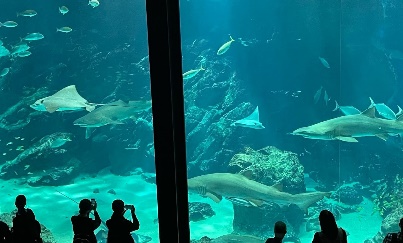 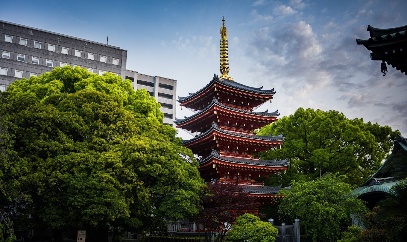 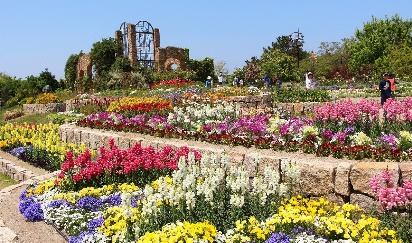 ORGANIZED AND CHAIRED by Organizer 1 name and affiliationEmail addressOrganizer 2 name and affiliationEmail addressSPECIAL SESSION DESCRIPTION (no more than 150 words)Please add a short description of the topicTOPICS COVERED (no more than 5)Topic 1Topic 2Topic 3Topic 4Topic 5Schedule:Deadline for submission of the paper (s) to the Electronic Submission System by selecting the desired special session- April 15, 2024Notification of acceptance –May 5, 2024Supported by: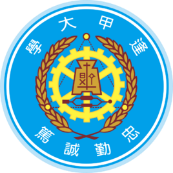 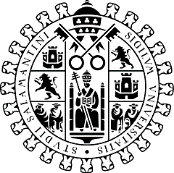 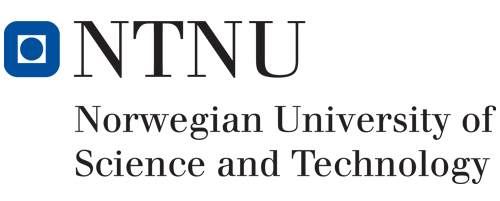 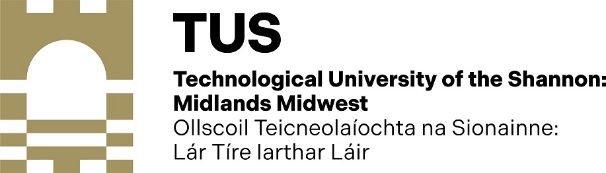 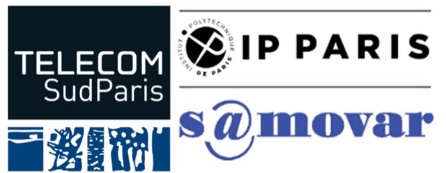 Indexed by:
   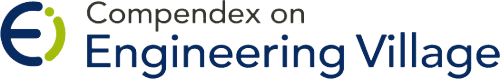 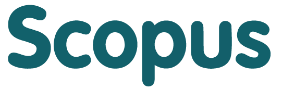 